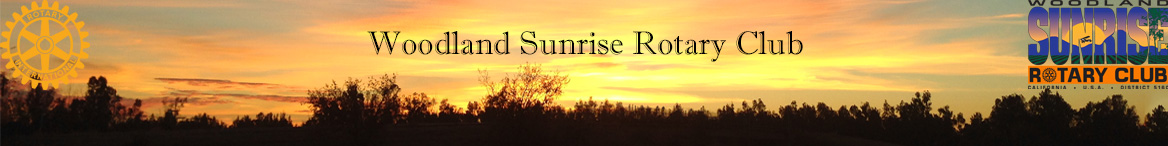 REQUEST FOR SERVICEThe Woodland Sunrise Rotary Club tries to consider all service requests within two weeks of receipt. The contact person listed will normally be notified of the results within 7 business days after evaluation.Email the completed form and any accompanying documents to:  WoodlandSunriseRotary@gmail.com	Or, they may be mailed to:  Woodland Sunrise Rotary Club, P.O. Box 8155, Woodland, CA 95776For additional information or assistance, please send email to:  WoodlandSunriseRotary@gmail.comThank you for the work you do in our community, and for including us in helping you further your mission.Is this project Child Friendly?      No      Yes     If “Yes”, minimum age recommended: Briefly describe the project, its objectives, and what the volunteers will be doing: Materials Organization will provide (or will be donated by others): Name of Organization:Name of Organization:Name of Organization:Website:Website:Address:Street:Phone:City:State:State:CACAZIP:Contact:Email:Phone:Name of Project:Name of Project:Date of Project:Date of Project:Location of the Project:Location of the Project:Location of the Project:Location of the Project:Projected Time Commitment:Projected Time Commitment:Projected Time Commitment:Projected Time Commitment:Projected Time Commitment:Number of Volunteers Needed:Number of Volunteers Needed:Number of Volunteers Needed:Number of Volunteers Needed:Number of Volunteers Needed: